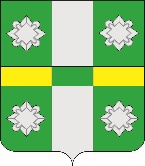 Российская ФедерацияАдминистрацияТайтурского городского поселенияУсольского муниципального района Иркутской областиПОСТАНОВЛЕНИЕОт 26.09.2023г.								№243р.п. ТайтуркаО внесении изменений в программу «Комплексного развития социальной инфраструктуры Тайтурского муниципального образования на 2019-2032 годы» В соответствии с Градостроительным кодексом Российской Федерации, Федеральным законом от 06.10.2003г. № 131-ФЗ «Об общих принципах организации местного самоуправления в Российской Федерации», постановлением Правительства Российской Федерации от 01.10.2015 г. № 1050 «Об утверждении требований к программам комплексного развития социальной инфраструктуры поселений, городских округов», руководствуясь ст. ст. 23, 46 Устава Тайтурского городского поселения Усольского муниципального района Иркутской области, администрация Тайтурского городского поселения Усольского муниципального района Иркутской области ПОСТАНОВЛЯЕТ:Внести в программу «Комплексного развития социальной инфраструктуры Тайтурского муниципального образования на 2019-2032 годы», утвержденную постановлением администрации городского поселения Тайтурского муниципального образования от 19.09.2019г.  № 246 (далее - Программа) следующие изменения:В заголовке и по тексту Постановления слова «городского поселения Тайтурского муниципального образования» заменить словами «Тайтурского городского поселения Усольского муниципального района Иркутской области»; Внести изменения в таблицу 2 «Перечень мероприятий по строительству, реконструкции объектов регионального значения» к программе «Комплексного развития социальной инфраструктуры Тайтурского городского поселения Усольского муниципального района Иркутской области на 2019-2032 годы» и читать в следующей редакции:	Внести изменения в таблицу 3 «Перечень мероприятий по строительству объектов местного значения» к программе «Комплексного развития социальной инфраструктуры Тайтурского городского поселения Усольского муниципального района Иркутской области на 2019-2032 годы» и читать в следующей редакции:Ведущему специалисту администрации по кадровым вопросам и делопроизводству Гурьевой А.О. опубликовать настоящее постановление в средствах массовой информации в газете «Новости» и разместить на официальном сайте администрации Тайтурского городского поселения Усольского муниципального района Иркутской области (http:// http://taiturka.irkmo.ru/) в информационно – телекоммуникационной сети «Интернет».Контроль над выполнением данного Постановления оставляю за собой.Подготовил: ведущий специалист администрации по социальным и организационно-массовым вопросам _______ Ю.А. Батурина«___»_________2023 г.Согласовано: главный специалист администрации по юридическим вопросам и нотариальным действиям __________ О.В. Мунтян«___»_________2023 г.№ п/пНаименование объектаМестоположение объектаПараметры объектаМероприятиеСроки реализации мероприятияИсточник мероприятия1В области здравоохраненияВ области здравоохраненияВ области здравоохраненияВ области здравоохраненияВ области здравоохраненияВ области здравоохранения1.1Фельдшерско-акушерский пункт ОГБУЗ «Амбулатория п. Средний»д. КочериковаМощность – 20 посещений в сменуСтроительство2032Схема территориального планирования Иркутской области1.2Фельдшерско-акушерский пункт ОГБУЗ  «Амбулатория п. Средний»д. БуретьМощность – 12 посещений в сменуСтроительство2032Схема территориального планирования Иркутской области1.3Фельдшерско-акушерский пункт ОГБУЗ «Тайтурская участковая больница»с. ХолмушиноМощность – 20 посещений в сменуСтроительство2030Схема территориального планирования Иркутской области1.4Амбулатория «ОГБУЗ Тайтурская участковая больница»р.п. ТайтуркаМощность – 50 посещений в сменуСтроительство2023Схема территориального планирования Иркутской области2В области пожарной безопасностиВ области пожарной безопасностиВ области пожарной безопасностиВ области пожарной безопасностиВ области пожарной безопасностиВ области пожарной безопасности2.1Пожарное депод. Буреть-Строительство2032Схема территориального планирования Иркутской области3В области образованияВ области образованияВ области образованияВ области образованияВ области образованияВ области образования3.1Общеобразовательная школар.п. Тайтурка240 местСтроительство2032Схема территориального планирования Иркутской области3.2Реконструкция МБОУ «Тайтурская СОШ»р.п. Тайтурка710 местРеконструкция2032Схема территориального планирования Иркутской области3.3Размещение детского сада в МБОУ «Холмушинская ООШ»с. Холмушино20 местРеконструкция2030Схема территориального планирования Иркутской области4В области культурыВ области культурыВ области культурыВ области культурыВ области культурыВ области культуры4.1Клубр.п. Тайтурка300 зрительских местСтроительство2032Схема территориального планирования Иркутской области№ п/пНаименование объектаМестоположение объектаПараметры объектаМероприятиеСроки реализации мероприятияИсточник мероприятия1В области культурыВ области культурыВ области культурыВ области культурыВ области культурыВ области культуры1.1Клубр.п. Тайтурка210 зрительских местСтроительство2032Генеральный план1.2Клубд. Буреть100 зрительских местСтроительство2032Генеральный план1.3Библиотекад. Буреть9 тыс. зкз. храненияСтроительство2032Генеральный план2В области спортаВ области спортаВ области спортаВ области спортаВ области спортаВ области спорта2.1Открытое спортивное плоскостное сооружениер.п. Тайтурка2,5 гаСтроительство2032Генеральный план2.2Открытое спортивное плоскостное сооружениер.п. Тайтурка2,0 гаСтроительство2032Генеральный план2.3Открытое спортивное плоскостное сооружениер.п. Тайтурка1,5 гаСтроительство2032Генеральный план2.4Спортивные залыр.п. Тайтурка400 м.кв.Строительство2032Генеральный план2.5Открытое спортивное плоскостное сооружениед. Буреть0,6 гаСтроительство2032Генеральный план2.6Открытое спортивное плоскостное сооружениес. Холмушино0,5 гаСтроительство2032Генеральный план2.7Открытое спортивное плоскостное сооружениед. Кочерикова0,3 гаСтроительство2032Генеральный планИ.о. главы Тайтурского городского поселения Усольского муниципального района Иркутской области                                                         И.И. Платонова